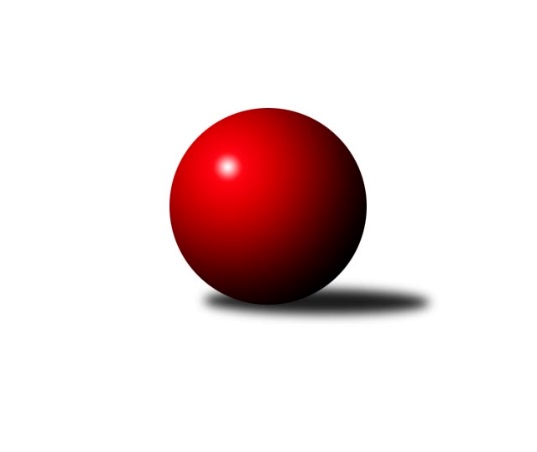 Č.17Ročník 2008/2009	7.2.2009Nejlepšího výkonu v tomto kole: 2588 dosáhlo družstvo: TJ Sokol MohelniceKrajský přebor OL 2008/2009Výsledky 17. kolaSouhrnný přehled výsledků:TJ Kovohutě Břidličná ˝B˝	- TJ  Krnov ˝B˝	2:14	2291:2370		7.2.TJ Tatran Litovel	- TJ Pozemstav Prostějov	16:0	2446:2305		7.2.KK Lipník nad Bečvou ˝B˝	- Spartak Přerov ˝C˝	12:4	2316:2291		7.2.KKŽ Šternberk ˝A˝	- KK Zábřeh  ˝C˝	14:2	2574:2458		7.2.TJ Sokol Mohelnice	- KK Lipník nad Bečvou ˝A˝	16:0	2588:2489		7.2.TJ Horní Benešov ˝C˝	- SK Olomouc Sigma MŽ	12:4	2566:2467		7.2.TJ Horní Benešov ˝E˝	- SKK Jeseník ˝B˝	8:8	2477:2504		7.2.Tabulka družstev:	1.	KK Lipník nad Bečvou ˝A˝	17	14	0	3	188 : 84 	 	 2456	28	2.	TJ  Krnov ˝B˝	17	12	1	4	169 : 103 	 	 2419	25	3.	SK Olomouc Sigma MŽ	17	10	2	5	175 : 97 	 	 2424	22	4.	TJ Tatran Litovel	17	11	0	6	157 : 115 	 	 2407	22	5.	Spartak Přerov ˝C˝	17	8	3	6	152 : 120 	 	 2434	19	6.	TJ Pozemstav Prostějov	17	8	2	7	126 : 146 	 	 2396	18	7.	TJ Kovohutě Břidličná ˝B˝	17	8	1	8	135 : 137 	 	 2379	17	8.	SKK Jeseník ˝B˝	17	7	2	8	124 : 148 	 	 2394	16	9.	KK Zábřeh  ˝C˝	17	7	1	9	130 : 142 	 	 2422	15	10.	TJ Sokol Mohelnice	17	7	1	9	128 : 144 	 	 2403	15	11.	TJ Horní Benešov ˝C˝	17	5	1	11	108 : 164 	 	 2332	11	12.	KK Lipník nad Bečvou ˝B˝	17	5	1	11	107 : 165 	 	 2338	11	13.	TJ Horní Benešov ˝E˝	17	4	2	11	103 : 169 	 	 2377	10	14.	KKŽ Šternberk ˝A˝	17	4	1	12	102 : 170 	 	 2447	9Podrobné výsledky kola:	 TJ Kovohutě Břidličná ˝B˝	2291	2:14	2370	TJ  Krnov ˝B˝	Zdeněk Fiury st. st.	 	 223 	 199 		422 	 2:0 	 392 	 	205 	 187		Jan Holouš	Vladimír Štrbík *1	 	 171 	 188 		359 	 0:2 	 384 	 	195 	 189		Pavel Jalůvka	Zdeněk Fiury ml. ml.	 	 183 	 208 		391 	 0:2 	 404 	 	224 	 180		Petr Vaněk	Petr Otáhal	 	 192 	 185 		377 	 0:2 	 394 	 	191 	 203		Miluše Rychová	Zdeněk Chmela ml.	 	 185 	 178 		363 	 0:2 	 399 	 	205 	 194		František Vícha	Josef Veselý	 	 192 	 187 		379 	 0:2 	 397 	 	205 	 192		Stanislav Kopalrozhodčí: střídání: *1 od 51. hodu Miloslav KrchovNejlepší výkon utkání: 422 - Zdeněk Fiury st. st.	 TJ Tatran Litovel	2446	16:0	2305	TJ Pozemstav Prostějov	Petr Axman	 	 193 	 232 		425 	 2:0 	 395 	 	195 	 200		Martin Zaoral	Miroslav Sigmund	 	 227 	 190 		417 	 2:0 	 398 	 	191 	 207		Jan Pernica	Jaroslav Ďulík	 	 189 	 210 		399 	 2:0 	 377 	 	177 	 200		Václav Kovařík	Ludvík Vymazal	 	 187 	 219 		406 	 2:0 	 373 	 	195 	 178		Stanislav Feike	Jaromír Janošec	 	 201 	 193 		394 	 2:0 	 377 	 	183 	 194		Jan Stískal	Miroslav Talášek	 	 197 	 208 		405 	 2:0 	 385 	 	184 	 201		Ondřej Matularozhodčí: Nejlepší výkon utkání: 425 - Petr Axman	 KK Lipník nad Bečvou ˝B˝	2316	12:4	2291	Spartak Přerov ˝C˝	Jiří Kolář	 	 197 	 184 		381 	 2:0 	 375 	 	183 	 192		Rostislav Petřík	Ladislav Skřivánek	 	 195 	 209 		404 	 0:2 	 430 	 	211 	 219		Jiří Kohoutek	Vlastimila Kolářová	 	 181 	 197 		378 	 2:0 	 339 	 	156 	 183		Miroslav Šindler	Jan Lankaš	 	 188 	 218 		406 	 2:0 	 389 	 	191 	 198		Jiří Chytil	Radek Lankaš	 	 188 	 180 		368 	 0:2 	 381 	 	194 	 187		Jiří Hradílek	Zdeněk Krejčiřík	 	 179 	 200 		379 	 2:0 	 377 	 	189 	 188		Michal Symerskýrozhodčí: Nejlepší výkon utkání: 430 - Jiří Kohoutek	 KKŽ Šternberk ˝A˝	2574	14:2	2458	KK Zábřeh  ˝C˝	Petr Pick	 	 209 	 219 		428 	 2:0 	 399 	 	214 	 185		Miloslav  Compel	Pavel  Ďuriš ml.	 	 202 	 190 		392 	 0:2 	 400 	 	204 	 196		Jiří Karafiát	Pavel Smejkal	 	 214 	 217 		431 	 2:0 	 391 	 	181 	 210		Jan Tomášek	David Pospíšil	 	 221 	 227 		448 	 2:0 	 422 	 	209 	 213		Jiří Srovnal	Zdeněk Vojáček	 	 211 	 223 		434 	 2:0 	 416 	 	225 	 191		Jan Kolář	Jindřich Gavenda	 	 212 	 229 		441 	 2:0 	 430 	 	197 	 233		Josef Sitta st.rozhodčí: Nejlepší výkon utkání: 448 - David Pospíšil	 TJ Sokol Mohelnice	2588	16:0	2489	KK Lipník nad Bečvou ˝A˝	Rostislav Krejčí	 	 205 	 217 		422 	 2:0 	 420 	 	202 	 218		Richard Štětka	Iveta Krejčová	 	 221 	 200 		421 	 2:0 	 391 	 	217 	 174		Jitka Szczyrbová	Jaroslav Koudelný	 	 225 	 203 		428 	 2:0 	 421 	 	220 	 201		Vilém Zeiner	Jaroslav Jílek	 	 200 	 205 		405 	 2:0 	 390 	 	215 	 175		Rostislav Pelz	Petr Polášek	 	 240 	 242 		482 	 2:0 	 458 	 	235 	 223		Zdeněk  Macháček ml	Zdeněk Šebesta	 	 203 	 227 		430 	 2:0 	 409 	 	209 	 200		Zdeněk   Macháček st.rozhodčí: Nejlepší výkon utkání: 482 - Petr Polášek	 TJ Horní Benešov ˝C˝	2566	12:4	2467	SK Olomouc Sigma MŽ	Jan Kriwenky	 	 216 	 211 		427 	 2:0 	 362 	 	162 	 200		Petr Malíšek	Petr Rak	 	 226 	 253 		479 	 2:0 	 409 	 	206 	 203		Radek Malíšek	Michal Klich	 	 228 	 204 		432 	 0:2 	 451 	 	242 	 209		Miroslav Hyc	Michael Dostál	 	 192 	 225 		417 	 2:0 	 414 	 	212 	 202		Pavel Jüngling	Robert Kučerka	 	 205 	 203 		408 	 0:2 	 429 	 	208 	 221		František Baslar	Zdeněk Kment	 	 206 	 197 		403 	 2:0 	 402 	 	211 	 191		Jiří Malíšekrozhodčí: Nejlepší výkon utkání: 479 - Petr Rak	 TJ Horní Benešov ˝E˝	2477	8:8	2504	SKK Jeseník ˝B˝	Luděk Zeman	 	 226 	 204 		430 	 2:0 	 410 	 	207 	 203		Miroslav Setinský	Michal Rašťák	 	 201 	 200 		401 	 0:2 	 406 	 	227 	 179		Rostislav  Cundrla	Pavel Hrnčíř *1	 	 182 	 209 		391 	 0:2 	 443 	 	239 	 204		Jaromíra Smejkalová	Jana Martiníková	 	 217 	 203 		420 	 2:0 	 417 	 	203 	 214		Karel Kučera	Jaromír Martiník	 	 190 	 221 		411 	 2:0 	 410 	 	209 	 201		Jiří Fárek	Kamil Kovařík	 	 230 	 194 		424 	 2:0 	 418 	 	196 	 222		Petr  Šulák ml.rozhodčí: střídání: *1 od 53. hodu Zbyněk TesařNejlepší výkon utkání: 443 - Jaromíra SmejkalováPořadí jednotlivců:	jméno hráče	družstvo	celkem	plné	dorážka	chyby	poměr kuž.	Maximum	1.	Ladislav Skřivánek 	KK Lipník nad Bečvou ˝B˝	436.61	295.2	141.4	2.8	8/9	(479)	2.	Zdeněk   Macháček st. 	KK Lipník nad Bečvou ˝A˝	430.97	288.7	142.3	3.1	8/8	(462)	3.	Petr Vácha 	Spartak Přerov ˝C˝	430.70	297.3	133.4	4.4	8/8	(468)	4.	Zdeněk  Macháček ml 	KK Lipník nad Bečvou ˝A˝	423.28	293.6	129.7	5.5	8/8	(458)	5.	Ľudovit Kumi 	TJ Sokol Mohelnice	422.54	291.7	130.8	5.1	7/9	(454)	6.	Rostislav  Cundrla 	SKK Jeseník ˝B˝	422.43	284.1	138.3	3.0	7/8	(453)	7.	Karel Meissel 	TJ Pozemstav Prostějov	421.15	286.4	134.8	6.5	8/9	(468)	8.	Emil Pick 	KKŽ Šternberk ˝A˝	419.13	287.4	131.7	6.1	8/10	(473)	9.	Miroslav Talášek 	TJ Tatran Litovel	419.08	289.7	129.4	5.3	9/9	(462)	10.	Jaromír Janošec 	TJ Tatran Litovel	414.27	278.5	135.8	4.2	6/9	(454)	11.	František Baslar 	SK Olomouc Sigma MŽ	413.15	277.9	135.2	3.5	9/9	(446)	12.	Michal Klich 	TJ Horní Benešov ˝C˝	413.13	280.4	132.7	5.3	7/9	(471)	13.	Rostislav Petřík 	Spartak Přerov ˝C˝	412.43	283.6	128.8	3.9	7/8	(469)	14.	Petr Pick 	KKŽ Šternberk ˝A˝	412.19	286.2	126.0	6.3	9/10	(473)	15.	Pavel  Ďuriš ml. 	KKŽ Šternberk ˝A˝	411.14	283.2	127.9	7.0	10/10	(452)	16.	Pavel Jalůvka 	TJ  Krnov ˝B˝	410.75	280.6	130.1	5.5	8/8	(447)	17.	František Vícha 	TJ  Krnov ˝B˝	410.73	284.6	126.2	6.4	7/8	(455)	18.	Josef Sitta st. 	KK Zábřeh  ˝C˝	410.35	278.5	131.9	6.7	8/8	(455)	19.	Zdeněk Šebesta 	TJ Sokol Mohelnice	409.15	279.6	129.6	6.4	9/9	(463)	20.	Kamil Kovařík 	TJ Horní Benešov ˝E˝	408.92	279.6	129.3	6.7	6/9	(445)	21.	Luděk Zeman 	TJ Horní Benešov ˝E˝	408.06	279.6	128.4	6.2	9/9	(453)	22.	Karel Kučera 	SKK Jeseník ˝B˝	408.04	277.2	130.8	5.4	8/8	(460)	23.	Petr Vaněk 	TJ  Krnov ˝B˝	407.69	282.3	125.4	6.2	6/8	(440)	24.	Jan Kolář 	KK Zábřeh  ˝C˝	407.64	279.1	128.6	7.7	7/8	(458)	25.	Pavel Jüngling 	SK Olomouc Sigma MŽ	407.38	281.2	126.1	8.0	9/9	(462)	26.	Miroslav Hyc 	SK Olomouc Sigma MŽ	406.76	281.4	125.3	5.7	9/9	(451)	27.	Miroslav Sigmund 	TJ Tatran Litovel	406.14	284.2	121.9	6.3	8/9	(430)	28.	Jaromír Martiník 	TJ Horní Benešov ˝E˝	406.08	279.2	126.8	5.2	9/9	(465)	29.	Radek Malíšek 	SK Olomouc Sigma MŽ	405.21	282.3	122.9	5.8	9/9	(440)	30.	Jitka Szczyrbová 	KK Lipník nad Bečvou ˝A˝	404.13	281.5	122.6	4.8	8/8	(446)	31.	Václav Kovařík 	TJ Pozemstav Prostějov	403.26	282.6	120.7	7.1	9/9	(446)	32.	Jiří Srovnal 	KK Zábřeh  ˝C˝	402.78	274.9	127.9	6.9	7/8	(445)	33.	Richard Štětka 	KK Lipník nad Bečvou ˝A˝	402.75	279.8	122.9	7.4	7/8	(445)	34.	Stanislav Kopal 	TJ  Krnov ˝B˝	402.54	275.9	126.6	7.4	7/8	(441)	35.	Jan Stískal 	TJ Pozemstav Prostějov	402.29	281.6	120.6	8.4	7/9	(434)	36.	Jiří Malíšek 	SK Olomouc Sigma MŽ	401.90	282.5	119.4	7.1	9/9	(437)	37.	Josef Veselý 	TJ Kovohutě Břidličná ˝B˝	401.48	279.4	122.0	6.2	9/9	(428)	38.	Zdeněk Chmela  ml.	TJ Kovohutě Břidličná ˝B˝	401.13	279.2	121.9	6.1	8/9	(445)	39.	Miluše Rychová 	TJ  Krnov ˝B˝	400.23	279.7	120.6	5.7	7/8	(432)	40.	Zdeněk Vojáček 	KKŽ Šternberk ˝A˝	399.85	274.1	125.8	7.0	8/10	(445)	41.	Jakub Marušinec 	TJ Pozemstav Prostějov	398.83	277.8	121.0	8.1	6/9	(449)	42.	Jan Pernica 	TJ Pozemstav Prostějov	398.25	278.8	119.5	6.8	6/9	(437)	43.	Zdeněk Fiury st.  st.	TJ Kovohutě Břidličná ˝B˝	398.19	276.8	121.4	6.6	9/9	(432)	44.	Vilém Zeiner 	KK Lipník nad Bečvou ˝A˝	398.13	275.2	122.9	9.2	7/8	(432)	45.	Miroslav Setinský 	SKK Jeseník ˝B˝	397.63	280.1	117.5	6.8	8/8	(441)	46.	Michal Rašťák 	TJ Horní Benešov ˝E˝	396.93	279.6	117.3	9.7	9/9	(435)	47.	Petr Polášek 	TJ Sokol Mohelnice	396.19	282.0	114.2	11.9	6/9	(482)	48.	Radek Lankaš 	KK Lipník nad Bečvou ˝B˝	394.61	273.1	121.5	8.3	8/9	(449)	49.	Ludvík Vymazal 	TJ Tatran Litovel	394.30	280.1	114.1	8.6	9/9	(420)	50.	Jan Kriwenky 	TJ Horní Benešov ˝C˝	393.24	280.4	112.8	6.6	8/9	(463)	51.	Jaromíra Smejkalová 	SKK Jeseník ˝B˝	392.14	274.2	117.9	7.2	8/8	(454)	52.	Václav Šubert 	KKŽ Šternberk ˝A˝	392.13	277.8	114.4	9.7	8/10	(432)	53.	Zdeněk Kment 	TJ Horní Benešov ˝C˝	391.99	274.1	117.9	7.1	9/9	(469)	54.	Rostislav Pelz 	KK Lipník nad Bečvou ˝A˝	391.95	280.6	111.4	10.3	8/8	(436)	55.	Jaroslav Koudelný 	TJ Sokol Mohelnice	391.25	278.9	112.4	9.3	6/9	(447)	56.	Robert Kučerka 	TJ Horní Benešov ˝C˝	391.00	272.7	118.3	7.2	7/9	(437)	57.	Petr Otáhal 	TJ Kovohutě Břidličná ˝B˝	390.97	276.8	114.2	7.2	9/9	(428)	58.	Rostislav Krejčí 	TJ Sokol Mohelnice	390.44	271.1	119.4	6.5	8/9	(438)	59.	Vlastimila Kolářová 	KK Lipník nad Bečvou ˝B˝	390.24	276.9	113.4	6.3	9/9	(423)	60.	Jaroslav Navrátil 	TJ Tatran Litovel	390.11	275.6	114.5	8.8	7/9	(413)	61.	Petr Malíšek 	SK Olomouc Sigma MŽ	390.01	272.5	117.5	8.6	9/9	(415)	62.	Zbyněk Tesař 	TJ Horní Benešov ˝E˝	389.72	276.5	113.2	8.8	8/9	(458)	63.	Miloslav Krchov 	TJ Kovohutě Břidličná ˝B˝	388.71	270.5	118.2	8.0	8/9	(423)	64.	Stanislav Feike 	TJ Pozemstav Prostějov	387.73	279.7	108.0	9.3	8/9	(423)	65.	Jan Tomášek 	KK Zábřeh  ˝C˝	387.29	274.0	113.3	10.0	6/8	(422)	66.	Jaroslav Jílek 	TJ Sokol Mohelnice	387.10	277.1	110.0	10.9	7/9	(465)	67.	Zdeněk Sobota 	TJ Sokol Mohelnice	386.57	274.8	111.8	8.4	7/9	(412)	68.	Jana Martiníková 	TJ Horní Benešov ˝E˝	386.38	274.2	112.1	8.1	7/9	(420)	69.	Michael Dostál 	TJ Horní Benešov ˝C˝	385.33	278.3	107.0	9.3	9/9	(442)	70.	Jaroslav Ďulík 	TJ Tatran Litovel	385.11	273.0	112.1	9.6	7/9	(427)	71.	Jiří Kolář 	KK Lipník nad Bečvou ˝B˝	382.01	276.0	106.0	10.6	9/9	(446)	72.	Martin Zaoral 	TJ Pozemstav Prostějov	381.81	272.7	109.1	10.5	6/9	(438)	73.	Pavel Hrnčíř 	TJ Horní Benešov ˝E˝	380.47	268.9	111.5	10.8	6/9	(429)	74.	Jan Lankaš 	KK Lipník nad Bečvou ˝B˝	378.84	271.7	107.1	9.9	7/9	(412)	75.	Radek Kolář 	KK Lipník nad Bečvou ˝B˝	372.78	270.4	102.4	13.4	6/9	(426)	76.	Zdeněk Krejčiřík 	KK Lipník nad Bečvou ˝B˝	368.18	266.6	101.5	11.3	8/9	(395)		Ondřej Pospíšil 	TJ Sokol Mohelnice	464.55	299.1	165.5	2.6	5/9	(483)		Jaroslav Krejčí 	Spartak Přerov ˝C˝	446.00	311.0	135.0	8.0	1/8	(446)		Jindřich Gavenda 	KKŽ Šternberk ˝A˝	444.46	302.2	142.3	5.3	5/10	(463)		Petr Axman 	TJ Tatran Litovel	436.83	286.9	149.9	2.6	3/9	(452)		Zdeněk  Macháček 	KK Lipník nad Bečvou ˝A˝	435.67	305.0	130.7	5.0	3/8	(473)		David Pospíšil 	KKŽ Šternberk ˝A˝	435.05	290.8	144.3	3.5	5/10	(453)		Martin Liška 	KK Zábřeh  ˝C˝	434.67	292.8	141.8	2.2	4/8	(448)		Jiří Michálek 	KK Zábřeh  ˝C˝	434.00	286.0	148.0	3.0	1/8	(434)		Miroslav Šupák 	TJ  Krnov ˝B˝	434.00	288.0	146.0	0.0	1/8	(434)		Miloslav  Compel 	KK Zábřeh  ˝C˝	428.25	297.8	130.4	6.2	3/8	(448)		Jiří Hálko 	TJ Kovohutě Břidličná ˝B˝	427.00	287.0	140.0	10.0	1/9	(427)		Dušan Žouželka 	TJ Tatran Litovel	427.00	302.0	125.0	4.0	1/9	(427)		Miroslav Adámek 	TJ Pozemstav Prostějov	425.00	283.0	142.0	8.0	1/9	(425)		Dominik Prokop 	KK Zábřeh  ˝C˝	422.00	285.0	137.0	1.0	1/8	(422)		Iveta Krejčová 	TJ Sokol Mohelnice	421.00	278.0	143.0	6.0	1/9	(421)		Petr Rak 	TJ Horní Benešov ˝C˝	420.31	292.8	127.5	4.4	5/9	(479)		Tomáš Habarta 	TJ Horní Benešov ˝C˝	419.50	287.5	132.0	7.0	2/9	(422)		Michal Weinlich 	KK Zábřeh  ˝C˝	419.42	291.2	128.3	6.8	3/8	(466)		Kamil Komenda 	KK Zábřeh  ˝C˝	419.00	270.0	149.0	1.0	1/8	(419)		Zdeněk Fiury ml.  ml.	TJ Kovohutě Břidličná ˝B˝	415.89	286.5	129.4	4.1	5/9	(429)		Michal Symerský 	Spartak Přerov ˝C˝	415.32	287.0	128.3	6.0	5/8	(458)		Marek  Navrátil 	Spartak Přerov ˝C˝	414.76	289.6	125.2	6.2	5/8	(501)		Martin Koraba 	TJ  Krnov ˝B˝	413.56	284.7	128.9	4.1	3/8	(433)		Jiří Karafiát 	KK Zábřeh  ˝C˝	413.00	291.5	121.5	8.0	2/8	(426)		Jaroslav Černošek 	SK Olomouc Sigma MŽ	411.00	292.0	119.0	13.0	1/9	(411)		Václav Pumprla 	Spartak Přerov ˝C˝	410.26	278.9	131.4	5.1	5/8	(462)		Martin Marek 	KK Zábřeh  ˝C˝	409.00	276.0	133.0	4.0	1/8	(409)		Pavel Buchta 	TJ  Krnov ˝B˝	408.00	277.0	131.0	5.0	1/8	(408)		Michal Blažek 	TJ Horní Benešov ˝C˝	408.00	296.0	112.0	4.0	1/9	(408)		Vladimír Vavrečka 	TJ  Krnov ˝B˝	406.90	286.1	120.8	7.7	4/8	(470)		Jiří Kohoutek 	Spartak Přerov ˝C˝	406.80	281.9	124.9	7.0	5/8	(451)		Miloslav  Petrů 	TJ Horní Benešov ˝C˝	404.67	299.0	105.7	11.3	3/9	(429)		Jiří Fárek 	SKK Jeseník ˝B˝	403.89	278.7	125.2	5.7	3/8	(420)		Tomáš Dražil 	KK Zábřeh  ˝C˝	403.83	293.0	110.8	9.7	3/8	(444)		David Janušík 	Spartak Přerov ˝C˝	401.38	279.8	121.6	6.8	4/8	(416)		Josef Václavík 	TJ Kovohutě Břidličná ˝B˝	401.00	277.0	124.0	5.0	1/9	(401)		Miroslav Ondrouch 	KK Lipník nad Bečvou ˝A˝	399.67	272.7	127.0	5.7	3/8	(418)		Luboš Blinka 	TJ Tatran Litovel	397.50	275.5	122.0	7.0	2/9	(402)		Miroslav Petřek  st.	TJ Horní Benešov ˝C˝	396.50	273.5	123.0	12.5	2/9	(426)		Dagmar Jílková 	TJ Sokol Mohelnice	396.50	280.0	116.5	10.5	2/9	(416)		Zdeněk Janoud 	SKK Jeseník ˝B˝	395.67	282.4	113.2	8.3	5/8	(456)		Jiří Vrba 	SKK Jeseník ˝B˝	395.44	271.9	123.5	4.7	4/8	(441)		Jiří Hradílek 	Spartak Přerov ˝C˝	395.00	275.4	119.6	6.0	4/8	(452)		Alena Vrbová 	SKK Jeseník ˝B˝	394.00	269.0	125.0	7.0	1/8	(394)		Ondřej Matula 	TJ Pozemstav Prostějov	393.20	279.8	113.4	9.6	5/9	(436)		Jan Karlík 	Spartak Přerov ˝C˝	393.00	264.5	128.5	6.5	2/8	(481)		Jiří Chytil 	Spartak Přerov ˝C˝	392.60	272.0	120.7	9.1	5/8	(436)		Miroslav Šindler 	Spartak Přerov ˝C˝	389.56	270.3	119.2	9.4	3/8	(449)		Petr  Šulák ml. 	SKK Jeseník ˝B˝	388.60	277.4	111.2	10.8	5/8	(418)		Miroslav Jemelík 	SKK Jeseník ˝B˝	388.04	270.5	117.5	8.0	4/8	(427)		Karel Ondruch 	KK Zábřeh  ˝C˝	386.17	266.7	119.5	7.8	3/8	(401)		Jan Holouš 	TJ  Krnov ˝B˝	383.78	268.7	115.1	8.6	4/8	(406)		Jiří Chylík 	TJ  Krnov ˝B˝	383.00	263.0	120.0	8.0	1/8	(383)		Pavel Smejkal 	KKŽ Šternberk ˝A˝	382.48	270.6	111.9	10.0	5/10	(431)		Vladimír Štrbík 	TJ Kovohutě Břidličná ˝B˝	381.08	267.3	113.8	7.4	4/9	(403)		Petr Dankovič 	TJ Horní Benešov ˝C˝	380.00	281.0	99.0	12.0	2/9	(389)		Jaroslav Lakomý 	TJ  Krnov ˝B˝	378.50	257.5	121.0	6.0	2/8	(387)		Antonín Němec 	TJ Tatran Litovel	377.00	264.0	113.0	4.0	1/9	(377)		David Čulík 	TJ Tatran Litovel	377.00	277.0	100.0	16.0	1/9	(377)		Jaromír Čech 	TJ  Krnov ˝B˝	376.00	279.0	97.0	11.5	2/8	(377)		Marie Karásková 	SKK Jeseník ˝B˝	375.00	250.0	125.0	7.0	1/8	(375)		Jiří Vrobel 	TJ Tatran Litovel	374.00	262.0	112.0	7.5	2/9	(381)		Zdeňka Habartová 	TJ Horní Benešov ˝C˝	373.00	268.0	105.0	9.0	1/9	(373)		Jaroslav Navrátil 	SKK Jeseník ˝B˝	372.50	268.5	104.0	10.0	2/8	(398)		František Pončík 	TJ Kovohutě Břidličná ˝B˝	367.00	262.0	105.0	13.5	2/9	(368)		Zdeněk Žanda 	TJ Horní Benešov ˝C˝	365.00	261.0	104.0	9.0	1/9	(365)		Zdeněk Schmidt 	TJ  Krnov ˝B˝	362.00	250.5	111.5	10.0	2/8	(364)		Jiří Harszlak 	TJ Tatran Litovel	360.13	259.4	100.8	12.4	2/9	(372)		Michaela Kuková 	TJ Horní Benešov ˝C˝	359.00	254.0	105.0	10.0	1/9	(359)		Věra Urbášková 	KK Zábřeh  ˝C˝	354.50	258.7	95.8	12.5	2/8	(399)		Jaroslav  Koppa 	KK Lipník nad Bečvou ˝B˝	353.50	256.5	97.0	10.5	1/9	(356)		Anna Drlíková 	TJ Sokol Mohelnice	341.00	250.0	91.0	14.0	1/9	(341)		Lucie Fadrná 	TJ Horní Benešov ˝C˝	305.00	212.0	93.0	16.0	1/9	(305)Sportovně technické informace:Starty náhradníků:registrační číslo	jméno a příjmení 	datum startu 	družstvo	číslo startu
Hráči dopsaní na soupisku:registrační číslo	jméno a příjmení 	datum startu 	družstvo	Program dalšího kola:18. kolo14.2.2009	so	9:00	SK Olomouc Sigma MŽ - TJ Horní Benešov ˝E˝	14.2.2009	so	9:00	SKK Jeseník ˝B˝ - TJ Sokol Mohelnice	14.2.2009	so	10:00	KK Zábřeh  ˝C˝ - KK Lipník nad Bečvou ˝B˝	14.2.2009	so	12:00	KK Lipník nad Bečvou ˝A˝ - KKŽ Šternberk ˝A˝	14.2.2009	so	12:00	Spartak Přerov ˝C˝ - TJ Tatran Litovel	14.2.2009	so	12:00	TJ Pozemstav Prostějov - TJ  Krnov ˝B˝	14.2.2009	so	12:30	TJ Horní Benešov ˝C˝ - TJ Kovohutě Břidličná ˝B˝	Nejlepší šestka kola - absolutněNejlepší šestka kola - absolutněNejlepší šestka kola - absolutněNejlepší šestka kola - absolutněNejlepší šestka kola - dle průměru kuželenNejlepší šestka kola - dle průměru kuželenNejlepší šestka kola - dle průměru kuželenNejlepší šestka kola - dle průměru kuželenNejlepší šestka kola - dle průměru kuželenPočetJménoNázev týmuVýkonPočetJménoNázev týmuPrůměr (%)Výkon2xPetr PolášekMohelnice4825xPetr RakHor.Beneš.C115.574795xPetr RakHor.Beneš.C4791xPetr PolášekMohelnice113.114822xZdeněk  Macháček mlKK Lipník A4581xJiří KohoutekSp.Přerov C1104301xMiroslav HycSigma MŽ4511xDavid PospíšilŠternberk A109.934482xDavid PospíšilŠternberk A4482xZdeněk Fiury st. st.Břidličná B109.164222xJaromíra SmejkalováJeseník B4433xPetr AxmanLitovel108.9425